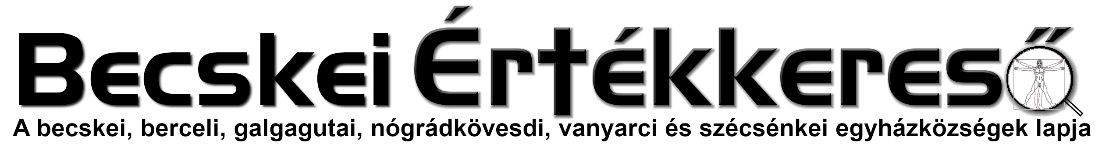 IV. évf. 2. szám Urunk megkeresztelkedése	2023. január 8.A KERESZTÉNYSÉGBE AVATÁSÁLTALÁNOS TUDNIVALÓKA kereszténységbe avatás szentségei által az emberek megszabadulnak a sötétség hatalmából, Krisztussal együtt meghalnak, eltemetkeznek és feltámadnak, megkapják a fogadott fiúság Lelkét, és Isten népének közösségével együtt ünneplik az Úr halálának és feltámadásának emlékét.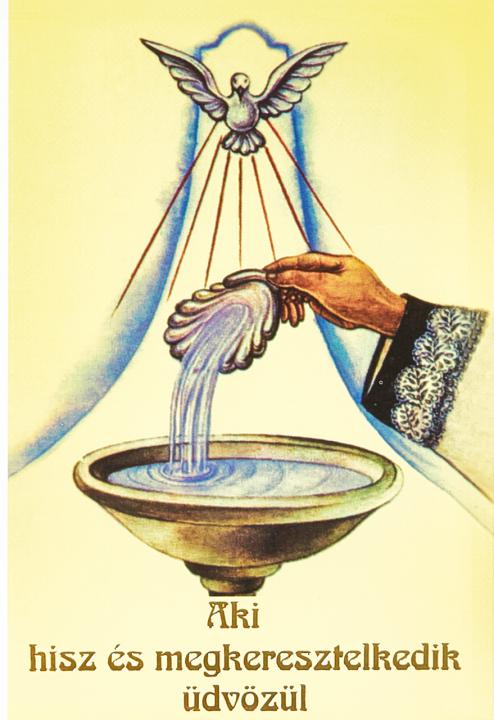 Akik a keresztség által Krisztus testének tagjává lesznek, a víz és a Szentlélek által új teremtménnyé válnak: Isten népévé alakulnak, minden bűnük bocsánatát elnyerve a sötétség hatalmából megszabadulnak, és a fogadott fiúság állapotába kerülnek. Ezért Isten gyermekeinek nevezik őket és valóban azok is. Akiket pedig ugyanaz a Szentlélek megjelöl ajándékaival a bérmálásban, azok ekként tökéletesebben hasonulnak az Úrhoz, eltelnek Szentlélekkel, hogy a világ színe előtt tanúbizonyságot tegyenek róla, és így Krisztus teste minél előbb kiteljes üljön. Végül az Eucharisztia lakomájában részesülve az Emberfiának testét és vérét veszik magukhoz, hogy elnyerjék az örök életet, és kifejezzék Isten népének egységét; önmagukat pedig Krisztussal együtt felajánlva részesei legyenek az egyetemes áldozatnak, az egész megváltott emberiségnek, amelyet a Legfőbb Pap mutat be Isten előtt, így működnek közre abban, hogy a Szentlélek tökéletesebb kiáradásával az egész emberi nem eljusson Isten családjának egységébe. A kereszténységbe avatás három szentsége tehát így kapcsolódik össze egymással, hogy teljes nagykorúságra vezesse a Krisztusban hívőket, akik az egész keresztény nép küldetését töltik be az Egyházban és a világban.A KERESZTSÉG SZENTSÉGÉNEK MÉLTÓSÁGAA keresztség - az életnek és Isten országának kapuja - az Újszövetség első szentsége. Krisztus mindenki számára rendelte, hogy örök életük le­ gyen, majd pedig az evangéliummal együtt Egyházára bízta, midőn apostolainak megbízást adott: „Menjetek, tegyetek tanítványommá minden népet megkeresztelvén őket az Atya, a Fiú és a Szentlélek nevében!” Ezért tehát a keresztség elsősorban annak a hitnek szentsége, amellyel az emberek - a Szentlélek kegyelmétől megvilágosítva - Krisztus evangéliumát elfogadják. Nincs tehát fontosabb és sajátosabb feladat az Egyház számára, mint az, hogy mindnyájan, vagyis a felnőtt hitjelöltek is, a keresztelendő kisdedek szülei és keresztszülei is mind felgyulladjanak arra az igaz és cselekvő hitre, amely által, Krisztushoz ragaszkodva, megkötik vagy megerősítik az új szövetséget. Voltaképpen ezt szolgálja mind a hittanulóknak adott lelkipásztori oktatás, mind a szülők előkészítése, mindpedig az igeliturgia és a keresztségi hitvallás.A keresztség, továbbá a szentség , amely által az emberek az Egyház tagjaivá válnak, a Szentlélekben Isten hajlékává épülnek egybe, királyi papsággá és szent nemzetté lesznek. Végül a keresztség a szentségi egyesítő kötelék, amely fennáll mindazok között , akiket e szentséggel meg­ jelöltek. E megváltoztathatatlan hatás miatt, melyet a latin liturgiában a szentség kiszolgáltatásának szertartása maga is kifejez, amikor a keresztelteket Isten népének jelenlétében krizmával megkeni, a keresztség szertartásának igen nagy tekintélye van minden keresztény előtt. Senki számára sem szabad megismételni, ha egyszer érvényesen már kiszolgáltatták - akár különvált testvéreink is.Az élet igéje által való megtisztulás fürdője, vagyis a keresztség minden bűnnek- akár az áteredő, akár a személyes bűnnek - szennyétől tisztára mossa, az isteni természet részesévé és Isten fogadott fiává teszi az embert. A keresztség ugyanis miként a víz megáldásakor mondott könyör-gések kifejezik, titokzatos újjászületés és megújulás fürdője Isten gyermekei számára. A Szentháromság nevében való keresztelés azt eredményezi, hogy akiket az ő nevében jelölnek meg, azok neki szenteltetnek, s az Atyával, a Fiúval és a Szentlélekkel lépnek életközösségre. Erre a méltóságra készítenek elő és vezetnek el a bibliai olvasmányok, az egyetemes könyörgések és a hármas hitvallás. Az ószövetségi tisztulásokat messze felülmúlva, a keresztség az Úr szenvedése és feltámadása titkának ereje által adja ezt az eredményt. Akik ugyanis megkeresztelkednek, azok egybenőnek Krisztussal halálának hasonlóságában: vele együtt temetkeznek a halálba, vele együtt győzedelmeskednek a halálon, és vele együtt feltámadnak.19 A keresztségben ugyanis maga a húsvéti misztérium ismétlődik és valósul meg, minthogy az emberek feltámadnak benne a bűn halálából az életre. A keresztség ki­ szolgáltatásakor tehát- főként ha Húsvét vigíliáján vagy vasárnap történik - a feltámadás örömének kell tündökölnie.II. A KERESZTSÉG KISZOLGÁLTATÓJA ÉS A KÖZREMŰKÖDÖKIsten népének, vagyis az Egyháznak mint az apostoloktól nyert hit őrzőjének és táplálójának egyik legfontosabb feladata a keresztség előkészítése és a keresztény tanítás. A felnőtteket az Egyház szolgálata által hív­ ja meg a Szentlélek az evangéliumra, a kisdedek megkereszteléséhez és a neveléshez pedig az Egyház hite szolgáltat alapot. Igen fontos tehát, hogy már a keresztség előkészítésében világi hitoktatók és egyéb világiak is együttműködjenek a papokkal és a szerpapokkal. Szükséges ezenfelül, hogy a keresztség kiszolgáltatásánál ne csak a keresztszülők meg a szülők és a rokonok képviseljék Isten népét, hanem- amennyire csak lehetséges - a barátok, az ismerősök és a szomszédok és a helybeli egyházközség tagjai közül is minél többen. Cselekvően vegyenek részt a szertartásban, hogy megnyilvánuljon a közös hit, és kifejeződjék a közös öröm, amellyel az Egyház az újonnan megkeresztelteket tagjaivá fogadja.. Az Egyháznak ősi szokása, hogy felnőttet nem bocsát a keresztség szentségéhez a keresztény közösségből választott keresztszülő nélkül, aki a keresztelendőt legalább a keresztség felvételére való végső előkészület-ben segíti, és közreműködik abban, hogy keresztsége után is állhatatos maradjon a hitben és a keresztény életben.De a kisded keresztelésénél is ott kell lennie a keresztszülőnek, hogy megjelenítse egyrészt a keresztelendőnek lelkileg kibővült családját, más­ részt az Anyaszentegyház szerepét. Szükség esetén pedig segíti a szülőket, hogy a gyermek előrehaladjon a hitben, és hitéről életével is tanúságot tegyen.A keresztszülőnek közre kell működnie legalábbis a keresztséget megelőző szertartásoknál és a keresztség kiszolgáltatásánál, hogy a felnőtt keresztelendőnek hitéről tanúskodjék, vagy - ha kisdedet keresztelnek - szülőkkel együtt megvallja az Egyház hitét.Emiatt szükséges, hogy a hitjelölt által vagy a család által választott keresztszülő rendelkezzék az alábbi adottságokkal, hogy a 9. számnál megjelölt sajátos liturgiai ténykedéseit el tudja látni. Erről a lelkipásztornak meg kell győződnie. A keresztszülő tehát:legyen elég érett ennek a tisztségnek betöltésére;olyan legyen, aki már részesült a keresztség, a bérmálás és az Eucharisztia szentségében;a Katolikus Egyházhoz tartozzék, és jogilag ne legyen eltiltva a keresztszülői tisztségtől. A különvált egyházhoz tartozó, de Krisztusban hívő megkeresztelt ember lehet ugyan keresztszülő vagy a keresztség keresztény tanúja, ha a szülők úgy kívánják, de csak katolikus keresztapával (vagy keresztanyával) együtt. Tartsuk azonban szem előtt az ökumenikus ügyek különféle eseteire megállapított szabályokat!A keresztség rendes kiszolgáltatói a püspökök, az áldozópapok és a szerpapok. Valahányszor ezt a szentséget kiszolgáltatják, minden egyes alkalommal gondoljanak arra, hogy Krisztus nevében és a Szentlélek ereje által működnek az Egyházban! Legyenek tehát gondosak Isten igéjének szolgálatában és a szentség kiszolgáltatásában! Kerüljenek minden oly ténykedést is, amelyet a hívek joggal személyválogatásnak minősíthetnének!A püspökök, minthogy ők Isten titkainak legfőbb sáfárai és a reájuk bízott Egyház liturgikus életének vezetői, irányítsák a keresztség kiszol-gáltatását, amely által Krisztus királyi papságának leszünk részeseivé! Ne mulasszák el, hogy- főként Húsvét vigíliáján- személyesen is kiszolgáltassák a keresztséget! Kiváltképp gondjuk legyen a felnőttek keresztelésére, és az ő előkészítésükre.A lelkipásztorok kötelessége, hogy a rájuk bízott felnőttek előkészítésében és megkeresztelésében a püspök segítségére legyenek, hacsak ő másképpen nem rendelkezik. Feladatuk továbbá, hogy a keresztelendő gyermekek szüleit és keresztszüleit megfelelő lelkipásztori segítséggel, világi hitoktatók vagy más alkalmas világi személyek bevonásával előkészítsék és támogassák, végül pedig, hogy a gyermekeknek a szentséget kiszolgáltassák.A többi áldozópapok a püspök vagy a plébánosok kívánságára vagy jóváhagyásával, mint az ő segítőtársaik vesznek részt a keresztség előkészítésében és kiszolgáltatásában.A keresztelő pap a szertartás folyamán igénybe veheti más áldozópapok vagy szerpapok, sőt még világi hívek segítségét is a reájuk tartozó szerepkörben, főképpen akkor, ha sok a keresztelendő, ahogy erről a szertartás szóban forgó részeiben az előírás szól.Súlyos életveszélyben, de kiváltképp a halál óráján - ha nincs jelen pap vagy szerpap - a keresztséget bármely hívő, sőt bármely más, helyes szándéktól vezérelt ember kiszolgáltathatja; néha köteles is kiszolgáltatni. Ha pusztán életveszélyről van szó, lehetőleg hívő ember szolgáltassa ki a keresztséget, alkalmazva a szentség kiszolgáltatásának e kötetben közölt rövidebb szertartását (lásd 87- 97. lap). Kívánatos azonban, hogy ilyen esetben is gyülekezzék össze egy kis közösség, vagy legalább legyen ott - amennyire csak lehetséges - egy vagy két tanú.Viseljék szívükön az összes világi hívek, mint akik részesei az általá­ nos papságnak, hogy képességeik szerint jól ismerjék a szükség esetén va­ ló keresztelés helyes módját! Tanítsák meg őket rá a lelki pásztorok, a sze r­ papok és hitoktatók! A püspökök pedig gondoskodjanak arról, hogy egyházmegyéjükben megfelelő lehetőség legyen erre az oktatásra!III. MI SZÜKSÉGES A KERESZTSÉG KISZOLGÁLTATÁSÁHOZ? A keresztvíz természetes és tiszta víz legyen, egyrészt, hogy alkalmas szentségi jel lehessen, másrészt egészségi okokból! A keresztkút vagy az az edény, amelyben a keresztség kiszolgáltatásához a vizet alkalomszerűen előkészítik, ragyogó tiszta és díszes legyen!Gondoskodjunk arról is, hogy a víz szükség esetén - az éghajlat kívá­ nalmai szerint - megmelegíthető le gyen.A pap vagy a szerpap - szükség esetén kívül- csak erre a célra megáldott vízzel kereszteljen. Ha Húsvét vigíliáján keresztvizet szenteltek, a megszentelt vizet lehetőleg meg kell tartani az egész húsvéti idő alatt, és azt kell használni, hogy nagyobb hangsúlyt kapjon a keresztség szentségének a húsvéti misztériummal való kapcsolata. Kívánatos, hogy a húsvéti időn kívül minden egyes kereszteléshez külön szenteljünk vizet, hogy épp a vízszentelés szavai világosan jelezzék az üdvösség titkát, amelyet az Egyház ünnepel és hirdet. Ha a keresztelőkút olyan szerkezetű, hogy a víz folyik belőle, akkor a kifolyó vizet kell megáldani.Jogosan alkalmazhatjuk akár az alámerítést, akár a leöntést. Az előbbi alkalmasabb a Krisztus halálában és feltámadásában való részesedés kifejezésére.A keresztség kiszolgáltatásának szavai a latin egyházban a következők: „Én megkeresztellek téged az Atya, és a Fiú és a Szentlélek nevében.”Az ige liturgiájára alkalmas helyet kell előkészíteni a keresztelőkápolnában vagy a templomban.A keresztelés helye, vagyis az a hely, ahol a keresztvíz folyik, vagy ahol azt őrizzük, legyen a keresztség számára fenntartva, és legyen valóban méltó arra, hogy ott vízből és Szentlélekből újjászülessenek a keresztények. Akár egy kápolnában a templomon belül vagy kívül van ez a hely, akár a templom valamelyik részében a hívek szeme előtt, úgy kell megválasztani, hogy minél több ember részvételére nyújtson lehetőséget. úgy illik, hogy a húsvéti gyertyát - a húsvéti időszak elmúltával- a keresztelés helyén tisztelettel őrizzük. A keresztség kiszolgáltatása alkalmával égjen,és a keresztelendők gyertyái könnyen meggyújthatók legyenek róla.Azok a szertartások, amelyeket a keresztség kiszolgáltatása közben nem a keresztelés helyén kell végezni, legyenek a templomban ott, ahol a legjobban megfelel mind a jelenlévők számának, mind pedig a keresztségi liturgia különféle részeinek. Azokat a részeket, amelyeket általában a keresztelés helyén végzünk , végezhetjük a templom más alkalmas helyén is, ha a keresztelőkápolna nem tudná befogadni az összes hittanulókat vagy az összes jelenlévőket.Amennyiben lehetséges, ünnepélyes közös keresztelés legyen az összes újonnan születettek részére ugyanazon a napon. Ugyanabban a templomban pedig a szentséget kétszer ne szolgáltassák ki ugyanazon a napon, hacsak jogos ok nincs rá.Mind a felnőttek, mind a kisdedek keresztelésének idejéről világosan szó lesz a maga helyén. A szentség kiszolgáltatása egyébként mindig viselje magán a Húsvét jelleget!A plébános kötelessége gondosan és késedelem nélkül bejegyezni a kereszteltek anyakönyvébe a megkereszteltek nevét, megnevezve a keresztség kiszolgáltatóját, a szülőket és a keresztszülőket, valamint a keresztség kiszolgáltatásának helyét és idejét.IV. A PÜSPÖKI KONFERENCIÁK HATÁSKÖREA Liturgikus Konstitúció (63 b szakasz) alapján a püspöki konferenciáknak jogukban áll a Római Rituále szellemének megfelelő, de az egyes területek szükségleteihez alkalmazkodó szertartást kidolgozni a helyi rituálékban, hogy az Apostoli Szentszéktől nyert jóváhagyás után azt használják azokon a területeken, amelyekre vonatkozik.Így a püspöki konferenciákra tartozik:Olyan módosítások meghatározása, amelyekről a Liturgikus Konstitúció 30. szakaszában szó van.Nagy gonddal és bölcsességgel kell mérlegelniük mindazt, ami az egyes népek hagyományaiból átvehető, és lelkületének a legjobban megfelel. A hasznosnak vagy szükségesnek vélt változtatásokat terjesszék az Apostoli Szentszék elé, és annak hozzájárulásával vezessék be.A már meglévő helyi rituálék sajátos elemeit, ha vannak ilyenek, megtarthatják, amennyiben azok összhangba hozhatók a Liturgikus Konstitúcióval és a mai szükségletekkel; megfelelőképpen módosíthatnak is rajtuk.Olyan szövegfordítást készítsenek, amely a különféle nyelvek és kultúrák szellemének a leginkább megfelel; hozzáadva, amikor hasznosnak látszik, az énekelhető részek dallamát.A Római Rituáléban található általános tudnivalókat úgy kell módosítani és kiegészíteni, hogy a szertartások végzői tökéletesen értsék teendőiket, és eredményesen lássák el szolgálatukat.A liturgikus könyvek kiadásánál a püspöki konferenciák gondja az anyag oly módon való elrendezése, hogy az a lelkipásztori használatra a lehető legalkalmasabb legyen.Különösen figyelembe kell venni a Liturgikus Konstitúció 37-40. és 65. számait a missziós területeken. A püspöki karoknak kell megítélniük, vajon alkalmazhatók-e a keresztény keresztség szertartásaihoz azoknak a beavató szertartásoknak elemei, amelyek egyes népeknél szokásban van­ nak. Nekik kell eldönteniük, hogy mi engedhető meg.Amikor a Római Rituále több, tetszés szerint választható formulát közöl, a helyi rituálék hozzácsatolhatnak ezekhez más, ugyanolyan jellegű formulákat.A keresztség ünnepélyességét az ének igen hathatósan emeli: felszít­ ja a jelenlévők lelkében az egység tudatát, elősegíti közös imádságukat , végül kifejezi azt a húsvéti örömet is, amelynek a szertartásban tükröződnie kell. Buzdítsák és segítsék a püspöki konferenciák a zenei szakembereket, hogy dallamokkal ékesítsék azokat a liturgikus szövegeket, amelyek méltónak látszanak arra, hogy a hívek énekeljék.V. A SZENTSÉG KISZOLGÁLTATÓJÁNAKJOGKÖREA keresztelő - figyelembe véve a helyi körülményeket és szükségleteket, valamint a hívek igényeit - készségesen éljen a szertartásban meg­ adott különféle lehetőségekkel!Azokon az alkalmazásokon kívül, amelyeket a Római Rituále a párbeszédes részekben és az áldásokban lehetővé tesz, jogában áll a keresztség kiszolgáltatójának, hogy a különféle körülmények figyelembe vételével egyéb változtatásokat is alkalmazzon. Ezekről kifejezetten is szó lesz mind a felnőttek, mind pedig a gyermekek keresztségéhez írt általánostudnivalókban.HIRDETÉSEKFelnőtt asszisztenciára felnőtt férfiakat, valamint ministránsnak gyerekek és fiatalok jelentkezését is várjuk.Akik vízkereszthez kapcsolódóan szeretnék az évenkénti szokásos házszentelést kérni, vagy felújított házukat szeretnék megáldatni, kérhetik azt a sekrestyében személyesen, vagy telefonon egyeztetve a plébános atyával.A berceli templomba szacellánt (sekrestyést) keresünk.2023.01.09.	H	17:00	Szentmise a Galgagutai Templomban2023.01.10.	K	14:30	Jendrusz Tiborné Mária gyászmiséje és temetése2023.01.11.	Sz	08:30	Szentmise a Nógrádkövesdi Templomban2023.01.12.	Cs	17:00	Szentmise a Vanyarci Boldog Ceferino Közösségi Házban2023.01.13.	P	07:00	Szentmise a Berceli Templomban2023.01.14.Sz		10:00-15:30 Engesztelő lelki nap a Berceli Templomban		17:00	Szentmise a Berceli Templomban2023.01.15.	V		08:30	Szentmise a Berceli Templomban		10:00	Szentmise a Nógrádkövesdi Templomban ©Évközi		10:30	Szentmise a Galgagutai Templomban2. vasárnap		10:30	Igeliturgia a Becskei Templomban		12:00	Igeliturgia a Szécsénkei TemplombanRómai Katolikus Plébánia 2687 Bercel, Béke u. 20.tel: 0630/455-3287 web: http://bercel.vaciegyhazmegye.hu, e-mail: bercel@vacem.huBankszámlaszám: 10700323-68589824-51100005